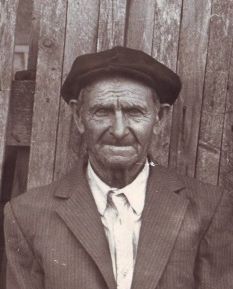 Шимко Федор Тимофеевич
Родился 18.02.1911.года в с. Святая Николаевка Приморского края.10 июля 1941 году был призван по мобилизации Шмаковским РВК в 108 стрелковый полк - стрелком, где прослужил до декабря 1945 года.С 9 августа 1945 года участвовал в войне с Японией в составе 108 стрелкового полка.С декабря 1945 года до мая 1946 года служил в 55 отделении мостового батальона.В годы войны параллельно состоял в бригаде, которая занималась заготовкой мяса для армии.Умер 28 декабря 2004 года.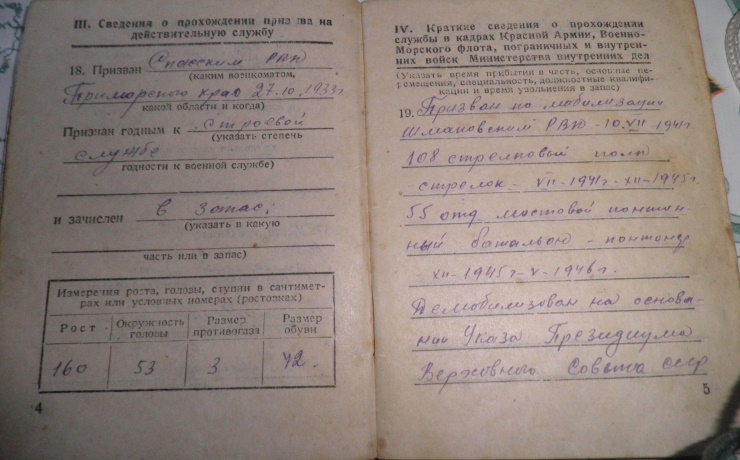 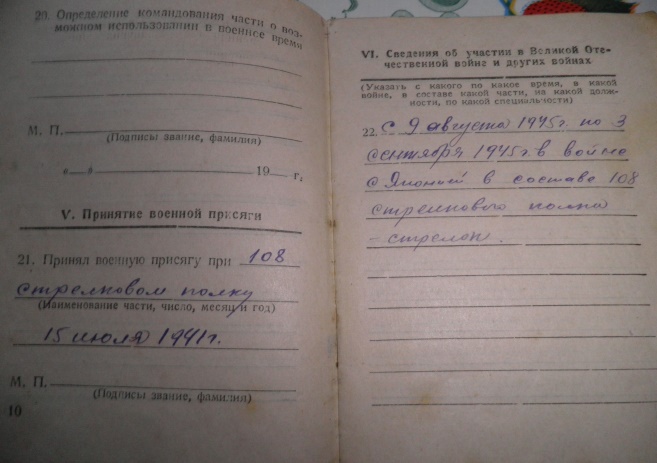 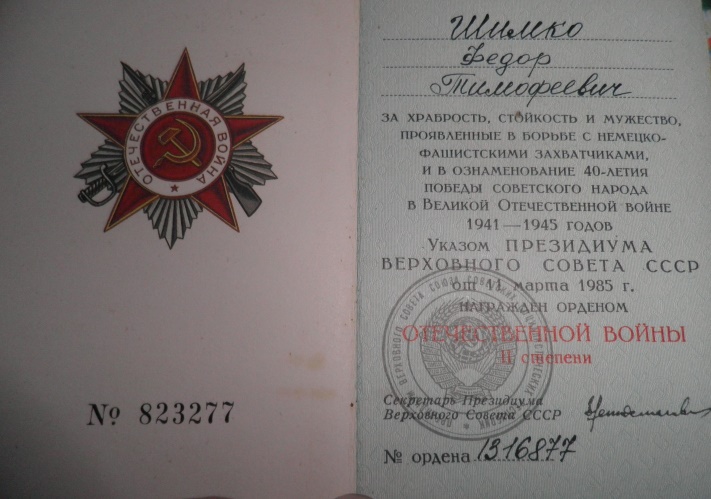 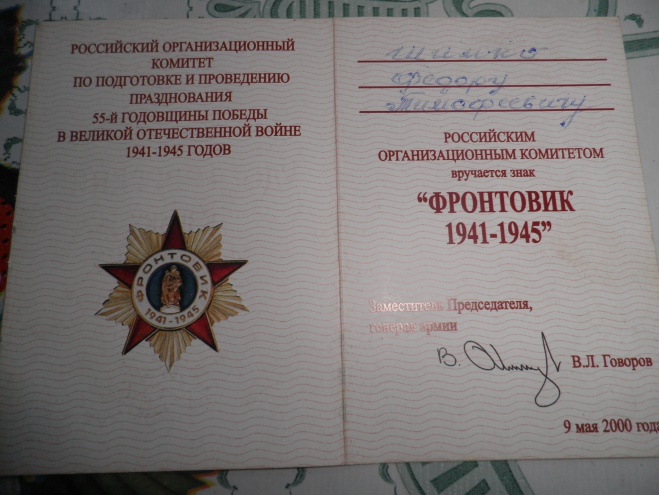 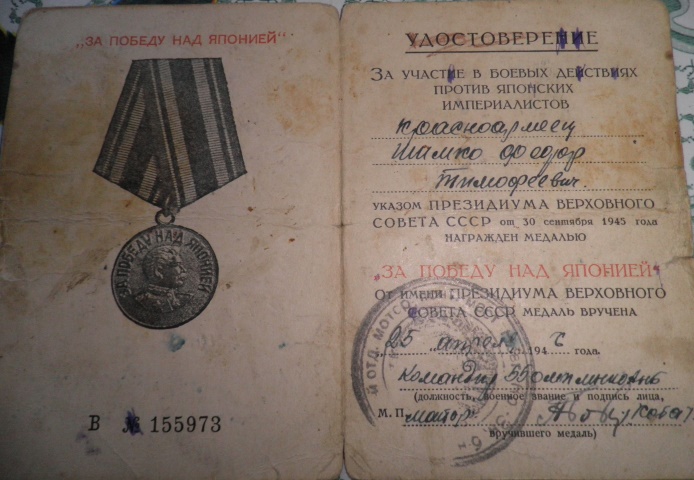 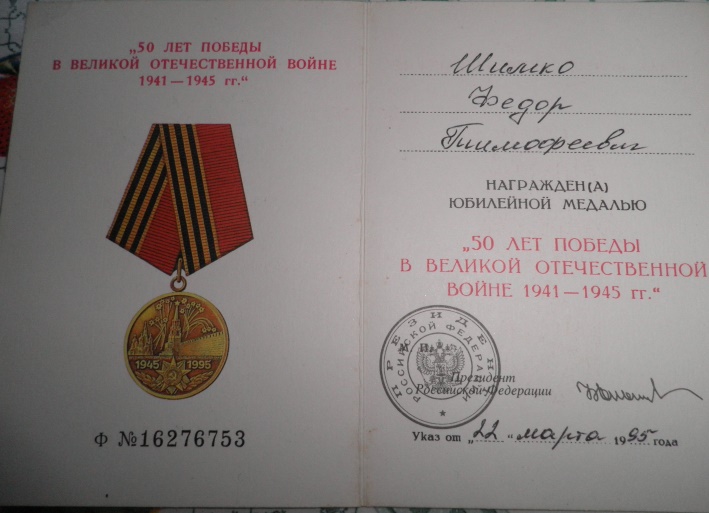 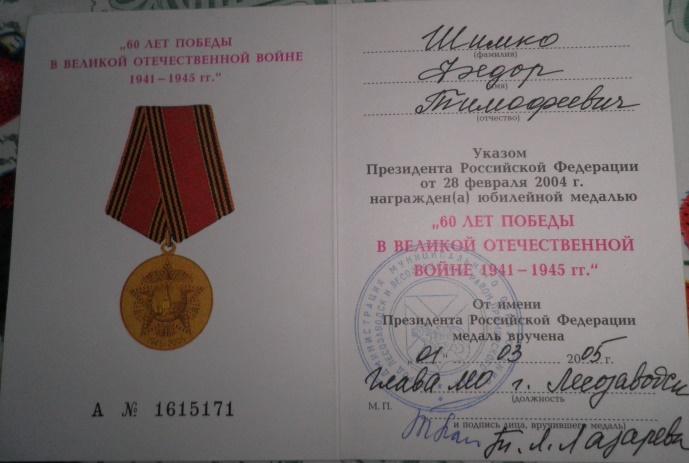 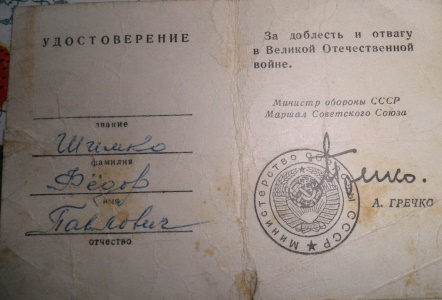 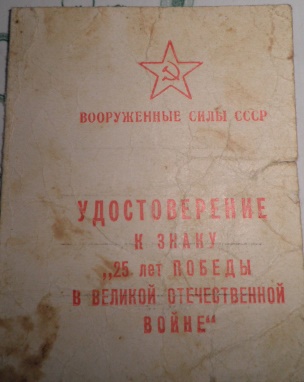 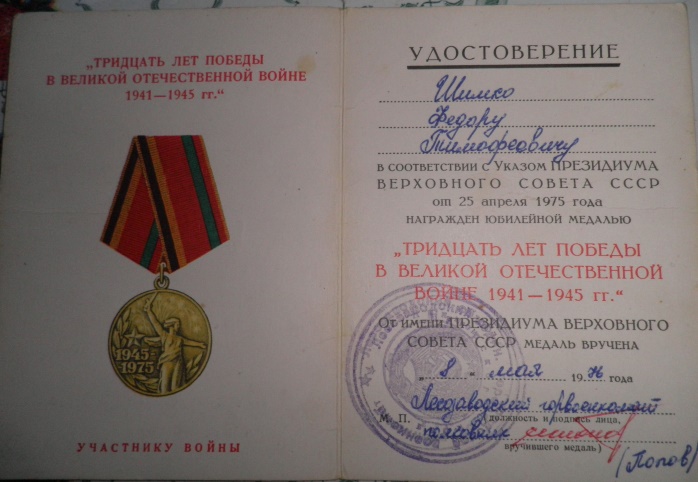 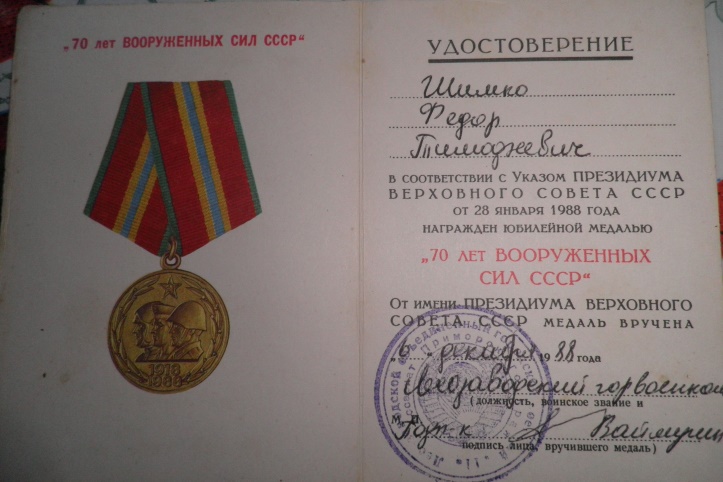 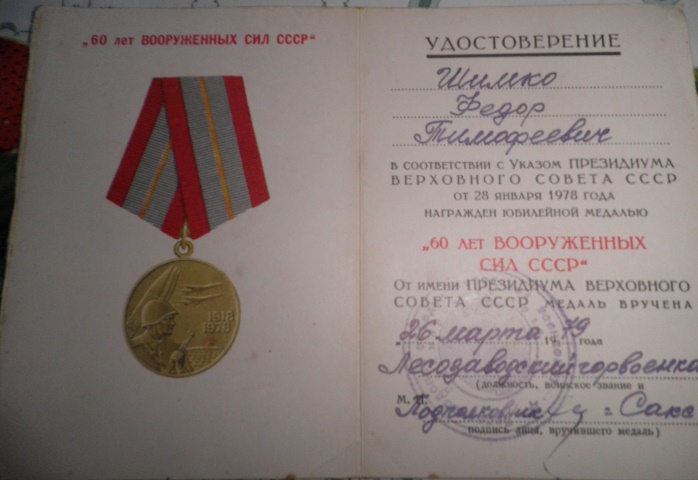 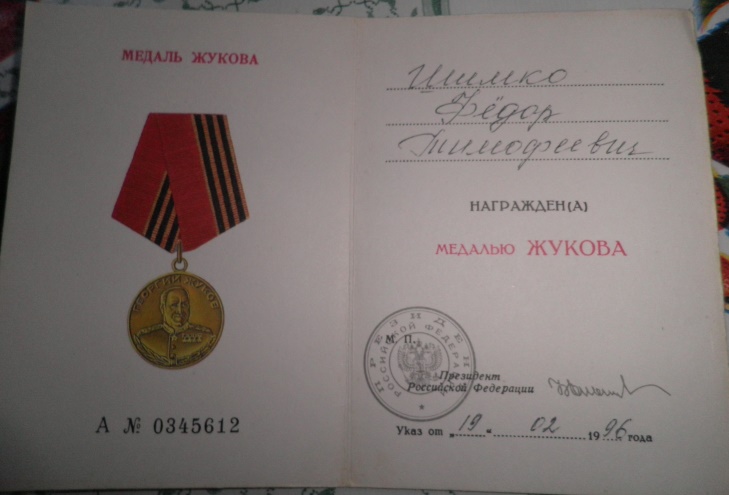 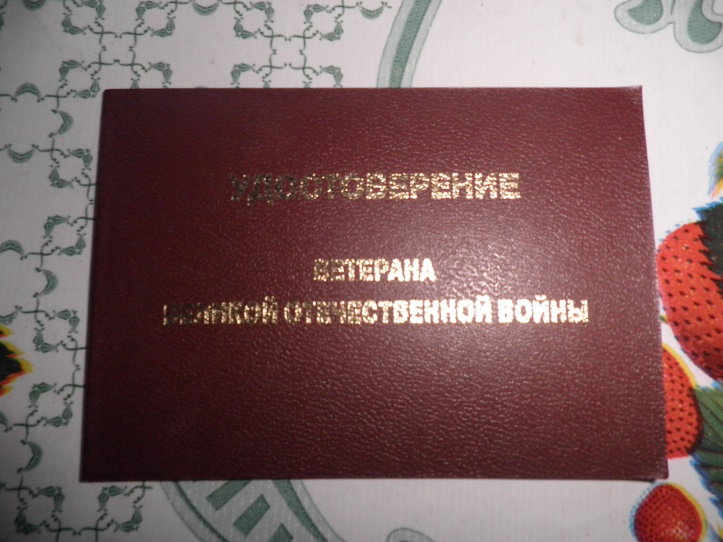 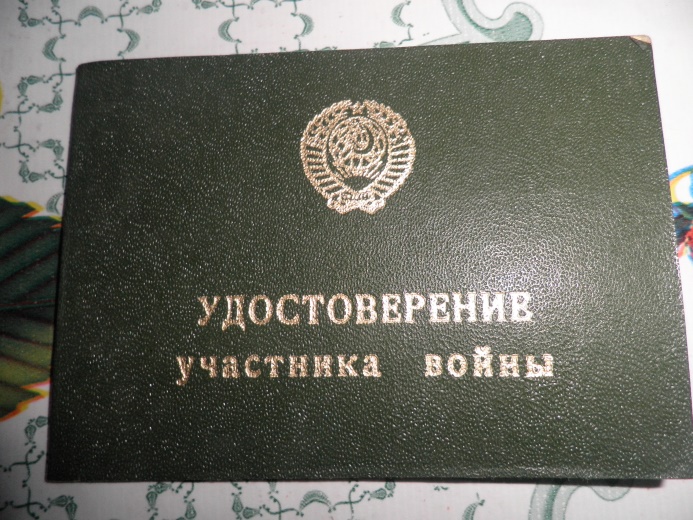 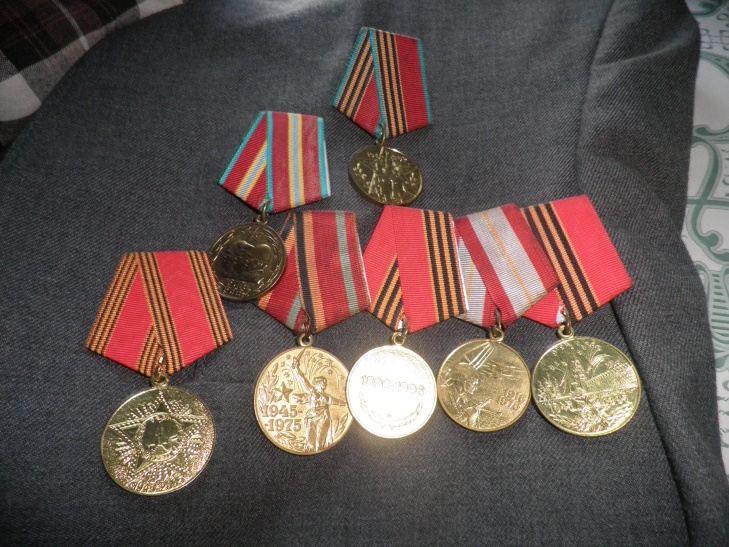 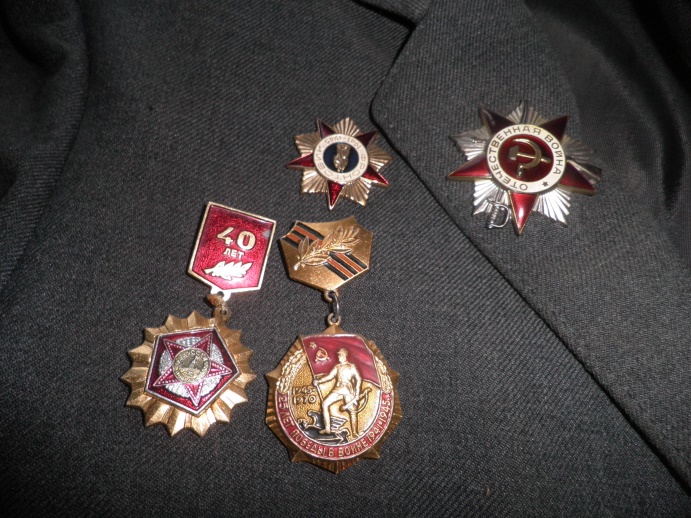 